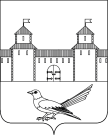 от 28.06.2016 № 1020-п              В соответствии с Бюджетным кодексом Российской Федерации, руководствуясь статьями 32, 35, 40 Устава муниципального образования Сорочинский городской округ Оренбургской области, с целью усиления контроля за соблюдением бюджетного законодательства при исполнении бюджета муниципального образования Сорочинский городской округ Оренбургской области администрация Сорочинского городского округа Оренбургской области постановляет:Внести изменение в состав рабочей группы по мониторингу соблюдения бюджетного законодательства при исполнении бюджета муниципального образования Сорочинский городской округ Оренбургской области и утвердить в составе согласно приложению.Контроль за исполнением настоящего постановления возложить на Такмакову Т.П., начальника Управления финансов администрации Сорочинского городского округа Оренбургской области.Постановление вступает в силу со дня подписания и подлежит размещению на портале муниципального образования Сорочинский городской округ Оренбургской области.И.о. главы муниципального образования Сорочинский городской округ – первый заместитель главы администрации городского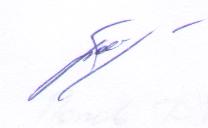 округа по оперативному управлению муниципальным хозяйством                                                                       А.А. БогдановРазослано: в дело, членам рабочей группы, управление финансов, прокуратуре.Приложение к постановлению администрации Сорочинского городского округа Оренбургской областиот 28.06.2016 № 1020-пСостав рабочей группыпо мониторингу соблюдения бюджетного законодательства при исполнении бюджета муниципального образования Сорочинский городской округОренбургской областиАдминистрация Сорочинского городского округа Оренбургской областиП О С Т А Н О В Л Е Н И Е О внесении изменений в постановление администрации Сорочинского городского округа Оренбургской области от 18.12.2015 №749-п «О рабочей группе по мониторингу соблюдения бюджетного законодательства при исполнении бюджета муниципального образования Сорочинский городской округ Оренбургской области» (в редакции постановления от 06.05.2016 № 651-п)Мелентьева Т.П.- руководитель рабочей группы, глава муниципального образования Сорочинский городской округТакмакова Т.П.- заместитель руководителя рабочей группы, начальник Управления финансов администрации Сорочинского городского округаБогданов А.А.- первый заместитель главы администрации городского округа по оперативному управлению муниципальным хозяйствомПавлова Е.А.- заместитель главы администрации городского округа по экономике и управлению имуществом Новик С.П. - заместитель главы администрации городского округа  по сельскому хозяйству и по работе с территориямиФедорова Т.В.- начальник Управления образования администрации Сорочинского городского округа Маслов В.Г.-начальник Управления по сельскому хозяйству  администрации Сорочинского городского округаВагина Н.В.- начальник отдела по культуре и искусству администрации Сорочинского городского округаШамбазова Г.Г.- начальник отдела по управлению муниципальным имуществом и земельным отношениямКрестьянов А.Ф.- главный архитектор муниципального образования Сорочинский городской округ Стрепкова О.В.- начальник контрактной службы администрации Сорочинского городского округаЖиткова Т.А.- начальник правового отдела администрации Сорочинского городского округаМихалкин Е.В.- начальник управления жилищно-коммунального хозяйства администрации Сорочинского городского округаФедорова Н.В.- главный специалист по внутреннему муниципальному финансовому контролю администрации Сорочинского городского округаЦивинская И.В.- директор муниципального казенного учреждения «Централизованная бухгалтерия по обслуживанию органов местного самоуправления»Щербинина Е.В.- директор муниципального казенного учреждения «Единый учетный центр учреждений образования» города Сорочинска Оренбургской области»Павлова М.А.- директор муниципального казенного учреждения «Централизованная бухгалтерия по обслуживанию учреждений культуры Сорочинского городского округа Оренбургской области»Размолодина Т.А.- заместитель начальника Управления финансов – начальник бюджетного отдела Управления финансов администрации Сорочинского городского округаГриднева М.В.- начальник отдела казначейского исполнения бюджета Управления финансов администрации Сорочинского городского округаБенедиктова Т.И.- начальник отдела бухгалтерского учета и отчетности по бюджету Управления финансов администрации Сорочинского городского округаБредихина Г.И.- главный специалист бюджетного отдела Управления финансов Сорочинского городского округаУрюпина Е.И.- секретарь рабочей группы, специалист 1 категории бюджетного отдела Управления финансов Сорочинского городского округа